II. Jótékonysági FIDE értékszámszerző SakkversenyA verseny céljai:A Máltai Szeretetszolgálat által működtetett tarnabodi Máltai Óvoda és Általános Iskola támogatása a nevezési díjakból befolyt összeggelA sakk népszerűsítése és a sakkbaráti kapcsolatok ápolásaFIDE-Rapid értékszám szerzése A verseny helye, ideje: 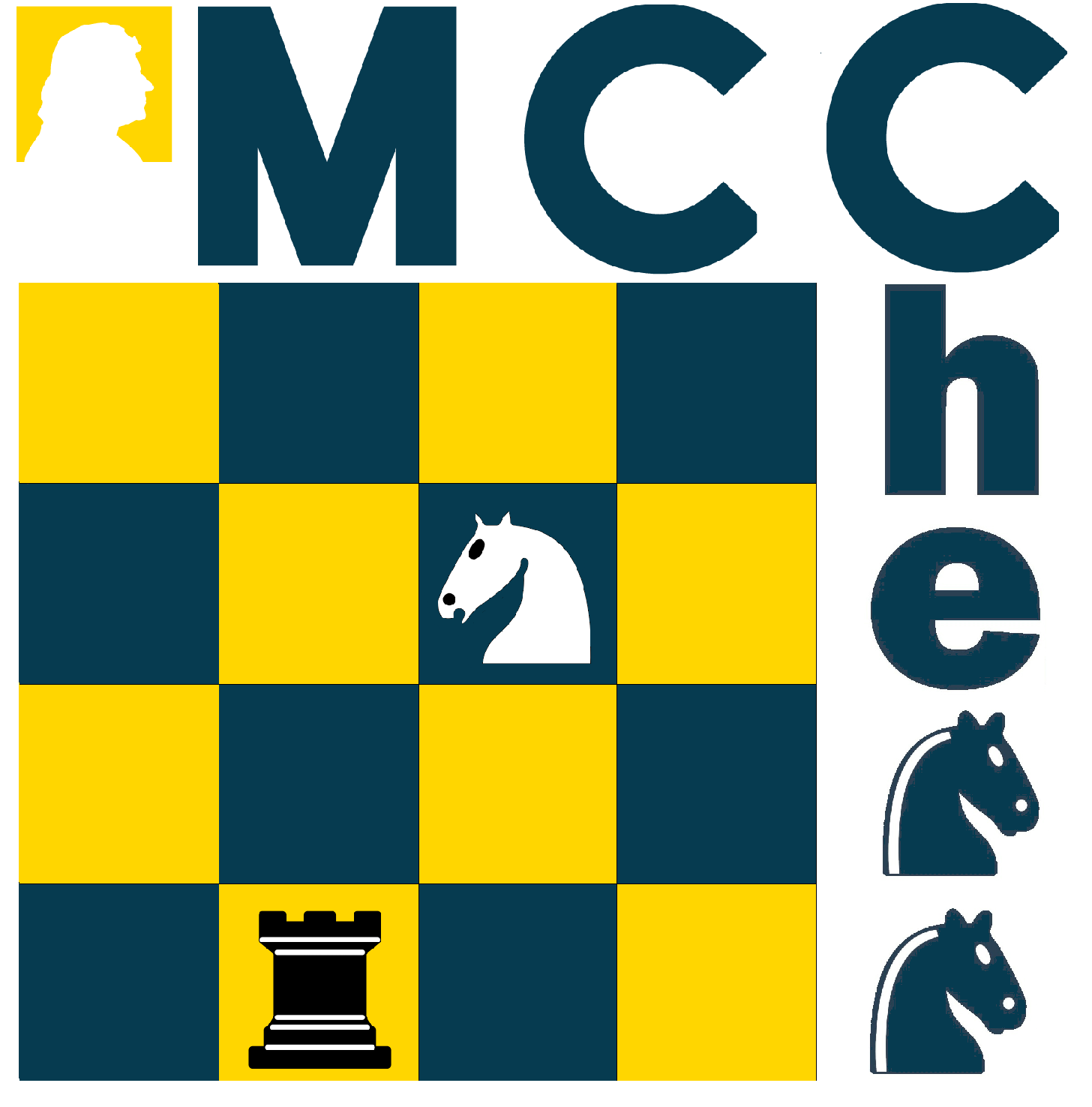 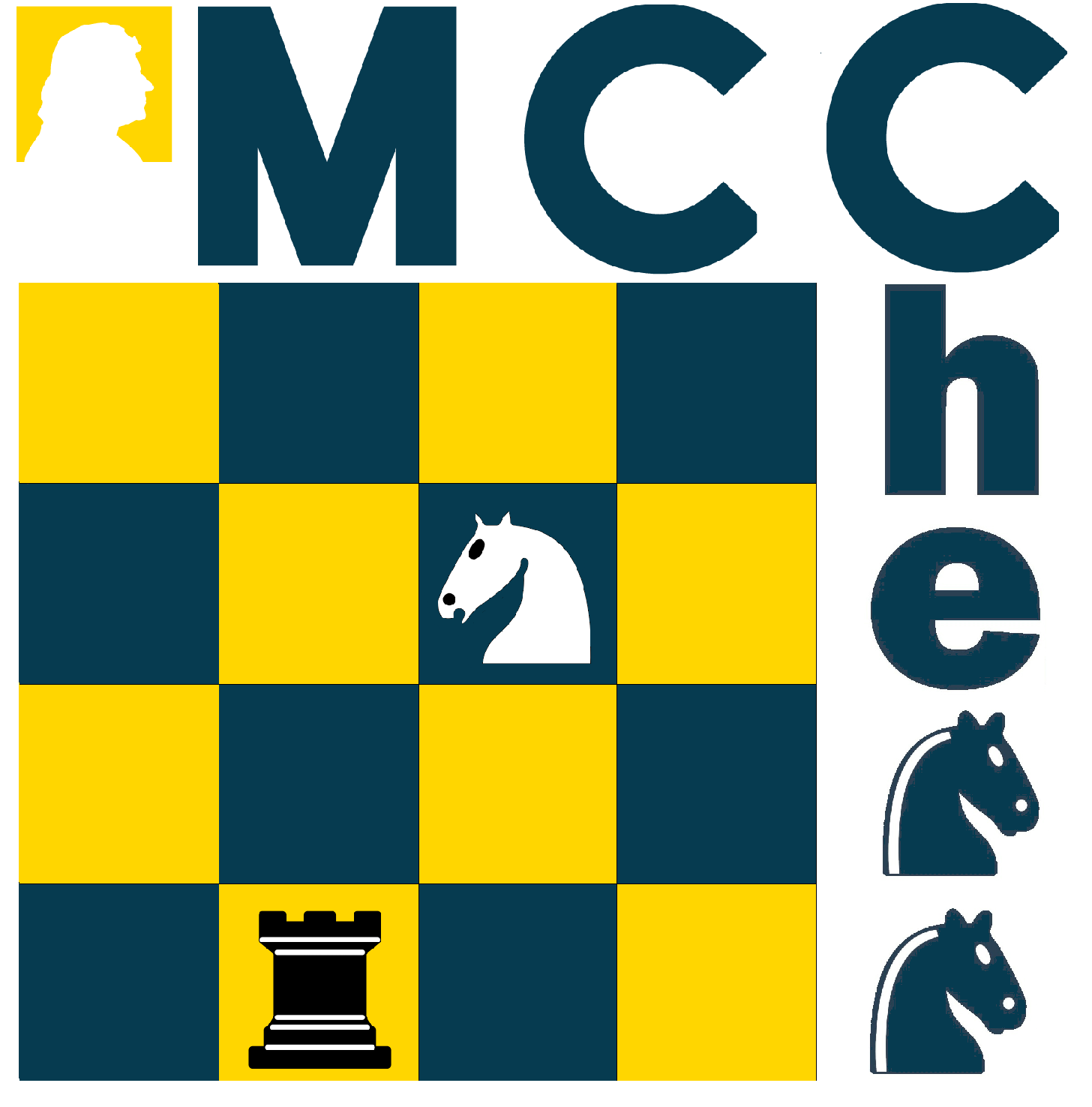 Mathias Corvinus Collegium épülete,1016, Budapest, Somlói út 51. 2020.02.08. (szombat), 10:00A verseny rendezője: Mathias Corvinus Collegium Versenybíró: Németh GergelyA verseny lebonyolítása: A résztvevők számától függően, két csoportban (Amatőr és FIDE), 7-9 fordulós svájci rendszerben történik, a FIDE Rapid szabályai szerint.Játékidő: 15-15 perc + lépésenként 2 másodperc bónuszidővelRegisztráció: 9:00-9:30Mérkőzések: 10:00 – 16:00Eredményhirdetés, díjátadó: 16:15Nevezési díj: FIDE pontszerző verseny normál*: 2700 FtFIDE pontszerző verseny támogatói: 3500 FtAmatőr verseny normál*: 1800 FtAmatőr verseny támogatói: 2500 Ft* A csillaggal jelölt jegyek megvásárlása előzetes regisztrációhoz kötött, ami a megadott Google Form kitöltésével történik. A helyszínen, előzetes regisztráció nélkül, csak támogatói jegy váltható.A nevezési díj a helyszínen fizetendő, készpénzben.Nevezés módja: Az alábbi form kitöltésével:  https://forms.gle/bBTUmp8dqVPY5JGD8Nevezési határidő: 2020.02.01. 23:59Résztvevők: A csoport: ÉLŐ-pontszámmal rendelkező regisztrált versenyzők jelentkezhetnek.B csoport: 1400 élőpont alatti vagy élőponttal nem rendelkező regisztrált versenyzők és amatőrök egyaránt jelentkezhetnek.A verseny díjazása: A versenyzőket mind a két kategóriában díjazzuk. A legjobban teljesítők emlékérmet kapnak, valamint a szponzori felajánlásokból tárgyi nyereményekben részesülnek. Különdíjak is kiosztásra kerülnek (ifjúsági, női, senior kategóriákban).További információk: email: chess.mcc@gmail.com, telefon: +36304938799facebook: https://www.facebook.com/chess.mcc/A szervezőség a változtatás jogát fenntartja.A résztvevőknek sikeres versenyzést és jó kikapcsolódást kívánunk!